PGIS RESCON 2017
Guidelines for Preparing the Camera-Ready copy of the Abstract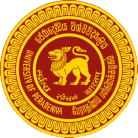 Presentation GuidelinesGuidelines for Preparing an Oral Presentation The oral presentation should be organized under the following subtopics:1.    Title2.    Introduction3.    Research Problem and Objectives4.    Methodology5.    Results and Discussion6.    Conclusion/s – (with outcomes)Please note that the oral presentations (in Power-Point or PDF format) should be uploaded to the computer available at the respective venue, as given in the programme. Oral presentations should be made using MS Power Point 2007 or 2010. Each oral presentation will be limited to 15 minutes followed by a discussion time of 5 minutes.Guidelines for Preparing a Poster PresentationThe hard copy of your poster has to be fixed on the poster board provided at the relevant venue (as given in the programme). More details will be informed in due course.It is recommended that the presenters make an effort to stay close to their poster during tea and lunch breaks.1.    The display board for each poster will be 90 cm (3’) high and 120 cm (4’) wide. 2. The Title, Author(s), and their affiliations should be indicated at the top of the poster.3.  The lettering of the title should be at least 3 cm high and author(s) and their    institutional affiliations should be at least 2 cm high.4.   The text and illustration of the poster(s) should be readable from a distance of about 1 m (font size: minimum 20).5.   The data should be presented in logical and self-explanatory sequence. A sample poster is given below.6.    The poster should be mounted on display boards provided during the research session.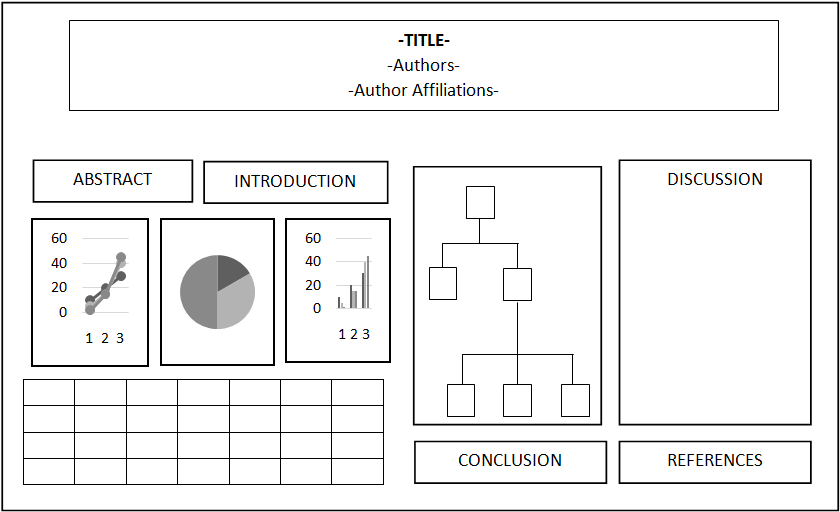 